SOCIETY OF CRITICAL CARE MEDICINECLINICAL PRACTICE GUIDELINES FOR RAPID SEQUENCE INTUBATION IN THE CRITICALLY ILL ADULT PATIENTMethodology and Evidence to Decision SummaryDescription and Selection of Chairs and PanelistsA multidisciplinary group of Society of Critical Care Medicine (SCCM) practitioners that included pharmacists, physicians, a nurse practitioner, and a respiratory therapist with experience in emergency medicine, critical care, anesthesiology, and prehospital medicine from the United States and Australia convened as the RSI guideline panel. Panel members had various backgrounds related to RSI themed research, clinical practice, society leadership, and previous guideline development. There was consultative support from a clinician with Grading of Recommendation, Assessment, Development and Evaluations (GRADE) methodologic experience and a librarian.Selection of the leadership for this guideline and all others was the responsibility of the American College of Critical Care Medicine (ACCM)‘s Board of Regents (BOR), who are responsible for practice management guidelines. The BOR followed the rules provided in the SCCM guidelines Standard Operating Procedures Manual (SOP) which state that the BOR identifies two chairs and two co-vice chairs that are subject matter experts for each SCCM approved guideline. There is due consideration for diversity, equity and inclusion in the process and particular attention is paid to assuring that expertise is evaluated via submission of a curriculum vitae for each candidate. The BOR reviewed declared conflicts of interest (COI) for adjudication prior to appointment using the SCCM COI system. The panel was then identified by the appointed guidelines leadership, again following the SOP requirements followed by BOR review. Each panelist completed required COI forms before they were officially appointed to the panel, periodically throughout the guideline development process, and at the time of manuscript submission. Panelists served at the discretion of the BOR with ongoing monitoring of COI and performance.Selection of PICO QuestionsPOTENTIAL PICO QUESTIONS Panelists identified topic areas of interest or controversy relevant to RSI in critically ill adults and submitted 35 potential PICO questions for consideration. Questions related to difficult airway management were discouraged since there are already published practice guidelines from the American Society of Anesthesiologists (Apfelbaum JL, Hagberg CA, Connis RT, et al. 2022 American Society of Anesthesiologists Practice guidelines for management of the difficult airway. Anesthesiology 2022; 136:31-81 [updated from 2015])In critically ill patients undergoing RSI, does passively diffused nasal cannula oxygen at a flowrate > 40 lpm compared to face mask improve denitrogenation?In critically ill hypoxic patients undergoing RSI, does pressure regulated NIPPV compared to face mask reduce the incidence of critical desaturation and pulmonary aspiration?In critically ill patients undergoing RSI, does high flow nasal canula compared to face mask reduce the incidence of desaturation and pulmonary aspiration?In critically ill patients undergoing RSI, does high flow nasal canula compared to NIPPV reduce the incidence of critical desaturation?In critically ill patients undergoing RSI, does continuous nasal oxygen compared to standard of care reduce the incidence of critical desaturation?In critically ill patients undergoing RSI, does using the PEEP valve on a bag value mask compared to standard of care reduce the incidence of critical desaturation?In critically ill patients undergoing RSI, does semi-Fowler (head up) position during preoxygenation compared to standard of care reduce the incidence of critical desaturation and pulmonary aspiration?In critically ill patients undergoing RSI, does semi-Fowler (head up) position during intubation compared to standard of care reduce the incidence of critical desaturation and pulmonary aspiration and improve first pass success?In critically ill patients with hypoxemia or impaired oxygenation undergoing RSI, does “delayed sequence intubation” compared to standard of care reduce the incidence of critical desaturation and improve hemodynamic stability?In critically ill patients with hypoxemia undergoing RSI, does mask ventilation compared to no mask ventilation reduce the incidence of critical desaturation?In critically ill patients with hypoxemia undergoing RSI, does apneic oxygenation compared to mask or no mask ventilation reduce the incidence of critical desaturation?In critically ill patients with hypotension undergoing RSI, does peri-intubation vasopressors (infusion or push dose) compared to no treatment or fluid resuscitation alone reduce worsening hypotension and incidence of cardiac arrest?In critically ill patients with TBI or CVA undergoing RSI, does lidocaine IV compared to no pre-treatment reduce the magnitude of ICP elevation or increase CPP?In critically ill patients receiving succinylcholine for RSI, do defasciculating doses of NDNMBA IV compared to no pre-treatment reduce the magnitude of ICP elevation, increase CPP, or reduce the incidence of aspiration?In critically ill patients undergoing RSI, does fentanyl IV compared to no pre-treatment cause less blood pressure or heart rate changes compared to baseline or improve intubating conditions?In critically ill patients receiving succinylcholine for RSI, does atropine IV compared to no pre-treatment reduce the incidence of bradycardia?In critically ill patients undergoing RSI, does magnesium sulfate IV compared to no pre-treatment cause less blood pressure or heart rate changes compared to baseline or improve intubating conditions?In critically ill patients receiving succinylcholine for RSI, does magnesium sulfate IV compared to no pre-treatment reduce fasciculations?In critically ill patients receiving ketamine for RSI induction, does midazolam IV compared to no pre-treatment reduce the incidence of emergence reactions or improve intubating conditions?In critically ill patients with small bowel obstructions or high risk of aspiration (SBO, pregnancy, obese) undergoing RSI, does nasogastric tube decompression compared to no intervention reduce the incidence of vomiting/aspiration?In critically ill patients with sepsis undergoing RSI, does ketamine induction compared to etomidate or midazolam reduce vasopressor use or hospital mortality?In critically ill patients with traumatic injury (non-TBI) undergoing RSI, does ketamine induction compared to etomidate or midazolam reduce vasopressor use or hospital mortality?In critically ill patients with TBI undergoing RSI, does ketamine induction compared to etomidate or midazolam reduce vasopressor use or hospital mortality?In critically ill patients with right ventricular failure (acute RV failure or chronic PAH) undergoing RSI, does ketamine induction compared to etomidate or midazolam reduce vasopressor use or hospital mortality?In critically ill patients receiving etomidate for RSI, do corticosteroids compared to no treatment reduce etomidate-related adrenal insufficiency, vasopressor use, or reduce mortality. In critically ill patients with severe hemodynamic instability undergoing RSI, does no sedative induction agent compared to using a sedative induction agent reduce the incidence of peri-intubation cardiac arrest?In critically ill patients undergoing RSI, does rocuronium (or NDNMBA) compared to succinylcholine cause similar intubating conditions?In critically ill patients undergoing RSI, does rocuronium >/= 1 mg/kg compared to rocuronium 0.3-0.6 mg/kg cause similar intubating conditions?In critically ill patients undergoing RSI, does NDNMBA compared to succinylcholine cause less adverse effects (bradycardia, hyperkalemia, malignant hyperthermia, cardiac arrest, anaphylaxis)?In critically ill patients with TBI undergoing RSI, does NDNMBA compared to succinylcholine reduce in-hospital mortality?In critically ill patients that received a NDNMBA for RSI and had a failed airway attempt, does sugammadex compared to non-invasive airway support improve the time to restoration of spontaneous breathing?In critically ill patients undergoing RSI, does NDNMBA compared to succinylcholine cause a lower incidence of sedation administered in the first hour post-RSI?In critically ill patients undergoing CPR while undergoing RSI, does a paralytic agent compared to no paralytic agent improve first pass intubation success?In critically ill patients undergoing RSI, does a paralytic agent compared to no paralytic agent improve first pass intubation success?In critically ill patients with predicted “difficult airway” undergoing RSI, does no paralytic agent compared to a paralytic agent reduce the incidence of respiratory arrest, need for surgical airway, or reduce aspiration?PICO SCORINGPanelists voted by an electronic survey on the PICO questions with the highest clinical interest and relevance using a 3-point scale (3-high, 2-moderate, 1-low priority).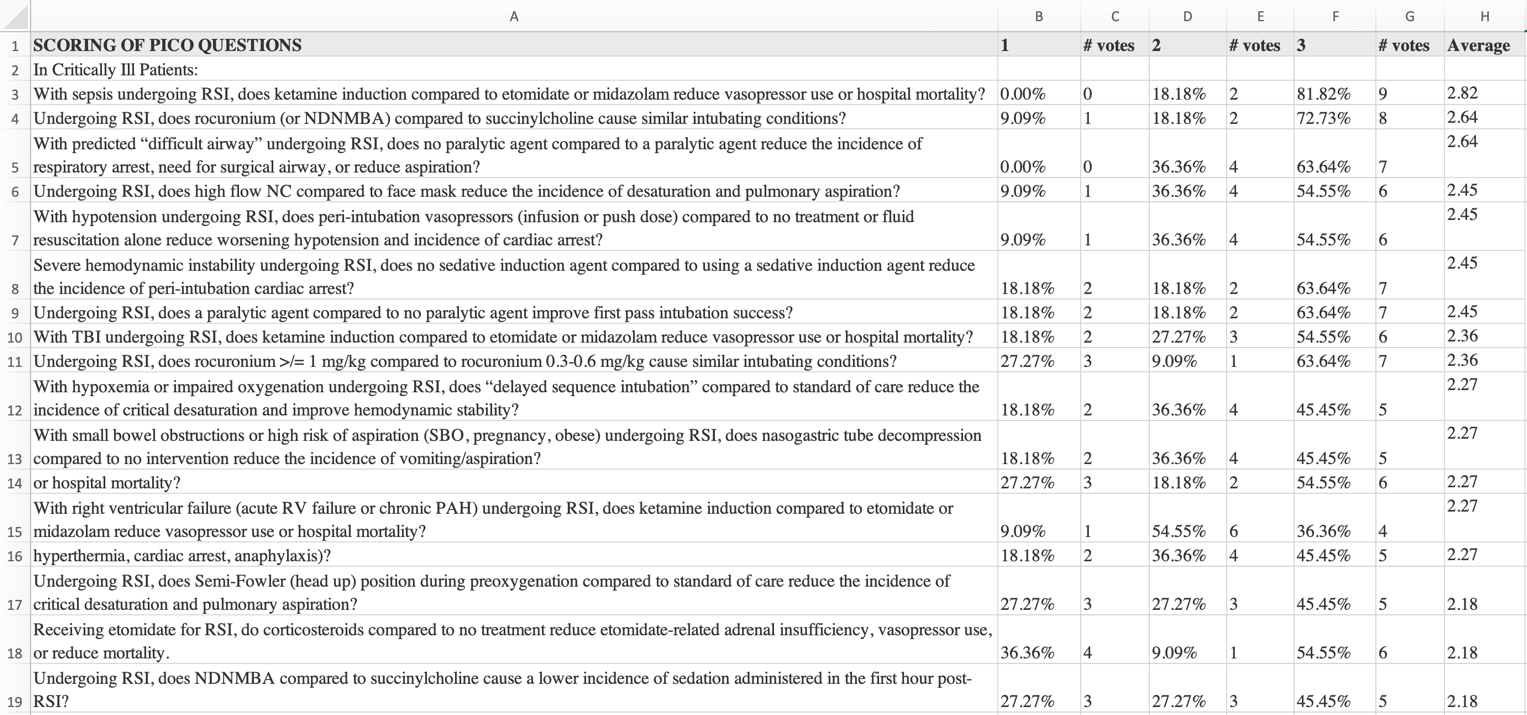 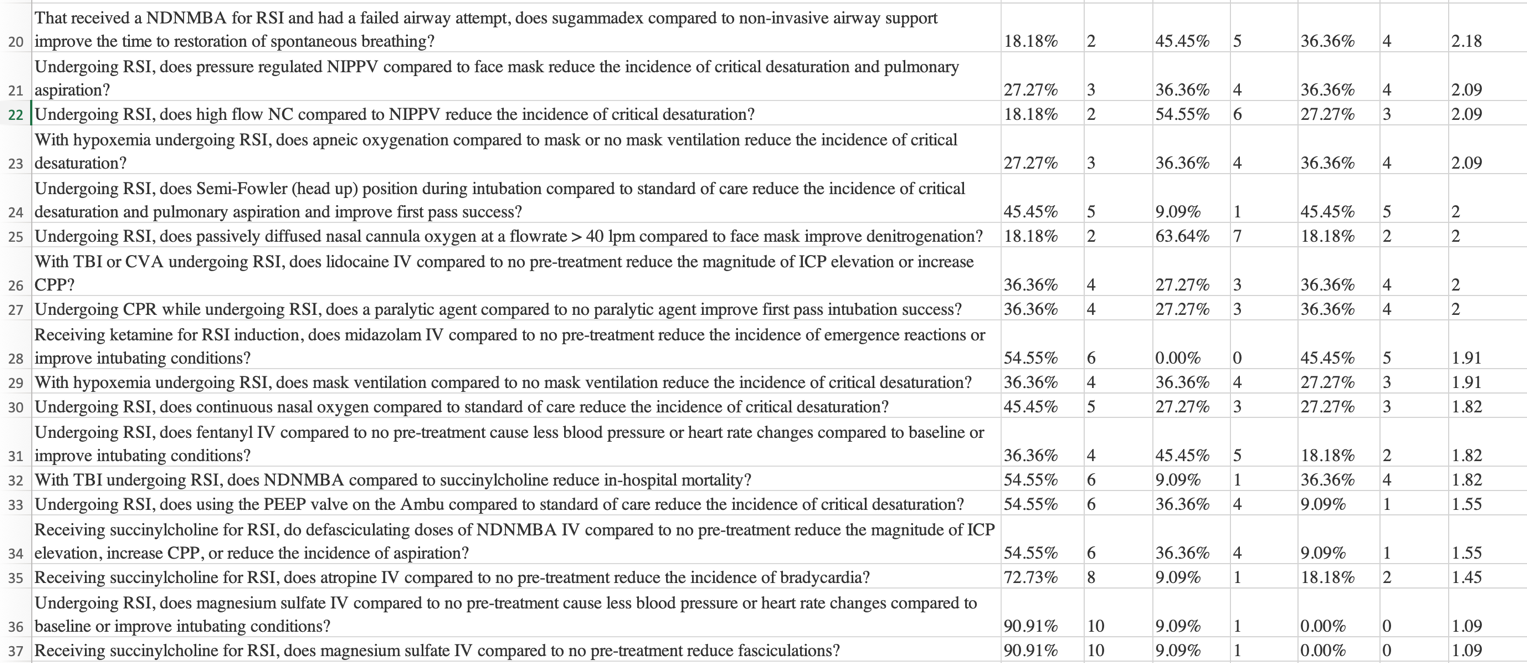 EXPLANATION OF HOW PICO QUESTIONS WERE NARROWEDFollowing voting by panelists, scores were averaged and ordered from highest to lowest for review. The panelists met virtually to discuss scores with consideration to the overall goals of the guideline to include both pharmacologic and nonpharmacologic PICO questions and to the limits provided by the SCCM BOR to include 10 PICO question only. The top-ranking PICO questions were ultimately included. Some questions were combined following methodologist consultation. For example, when the intervention and comparison were similar, but the population or outcome was different, these were combined into a single PICO question and subpopulations were discussed within the context of the included literature.  PICO QUESTIONS INCLUDEDEach PICO question was assigned a two-member team that refined the PICO wording and developed outcomes of interest focusing on those deemed most critical or important.Search Strategy and Search Terms UsedThe search criteria were developed with the aid of the librarian, who worked with the panelists to identify combinations of text words and controlled vocabulary (MeSH: Medical Subject Headings) terms for the literature review. The librarian conducted comprehensive literature searches for the 10 PICO questions in the following biomedical databases: PubMed, Web of Science, and Scopus. Publication dates were limited to 2000 through 2020. Additional literature was compiled from the panelists’ recommendations and from the references cited in the articles identified during the literature search.For critically ill patients under rapid sequence intubation (RSI) (all questions):MeSH terms: Critical Illness; Rapid Sequence Induction and Intubation; Intratracheal Intubation; Emergency Medicine Services; Intensive Care Units; Emergency Service, HospitalKeywords: “rapid sequence intubation”, “rapid sequence induction”, “RSI”, “endotracheal intubation”, “tracheal intubation”, “critically ill”, “trauma”, “intensive care”, “medical intensive care unit”, “surgical intensive care unit”, “emergency department”, “prehospital”, “emergency airway management”These terms were combined with question-specific terms describing the various interventions, comparisons and outcomes.QUESTION 1 In critically ill adults undergoing rapid sequence intubation (RSI), is there a difference between the semi-Fowler (head and trunk inclined) position during intubation versus the supine position with respect to first-pass intubation success (FPS) or the incidence of oxygen desaturation or pulmonary aspiration?Intervention:MeSH terms: Patient Positioning/methods; PostureKeywords: “semi-fowler”, “head up”, “ramped position”, “sitting position”, “seated position”, “reverse Trendelenburg”, “nonsupine”Comparison:MeSH terms: Supine PositionKeywords: “neutral position”, “laying position”, “supine”Outcomes:MeSH terms: Oxygen; Oximetry; Hypoxia; Respiratory Aspiration; Aspiration PneumoniaKeywords: “oxygen desaturation”, “pulmonary aspiration”, “oxygen desaturation”QUESTION 2In critically ill adults undergoing planned RSI, is there a difference preoxygenating with high-flow nasal oxygen (HFNO) (with or without apneic oxygenation) versus using face-mask preoxygenation, bag-mask ventilation, or non-invasive positive pressure ventilation (NIPPV) with respect to occurrence of desaturation, gastric insufflation, or pulmonary aspiration risk?Intervention:MeSH terms: Oxygen Inhalation Therapy; Oxygen/therapeutic useKeywords: “preoxygenation”, “high flow nasal oxygen”, “heated high flow”, “heated humidified high flow”, “nasal high flow”, “THRIVE”Comparison:MeSH terms: Laryngeal Masks; Intermittent Positive Pressure VentilationKeywords: “face mask oxygen”, “face mask”, “bag valve mask”, “non-invasive positive pressure ventilation”, “mask ventilation”Outcomes:MeSH terms: Oximetry; Hypoxia; Oxygen; Respiratory Aspiration; Aspiration PneumoniaKeywords: “gastric insufflation”, “pulmonary aspiration”, “oxygen desaturation”QUESTION 3In critically ill adults in whom RSI is planned but are agitated, delirious, or uncooperative, is there a difference between medication-assisted preoxygenation versus usual care with face-mask preoxygenation, assisted mask ventilation, NIPPV, or HFNO with respect to the incidence of desaturation or hemodynamic instability?Patient: Keywords: “agitated”, “uncooperative”, “delirious”Intervention:MeSH terms: Hypnotics and Sedatives/adverse effects; Conscious SedationKeywords: “delayed sequence intubation”Comparison:MeSH terms: Laryngeal Masks; Intermittent Positive Pressure Ventilation; Oxygen Inhalation Therapy; Oxygen/therapeutic useKeywords: “face mask oxygen”, “preoxygenation”, “noninvasive positive-pressure ventilation”, “high flow nasal oxygen”, “awake intubation”, “heated high flow”, “heated humidified high flow”, “nasal high flow”, “THRIVE”Outcomes:MeSH terms: Shock; Hypoxia; Oximetry; OxygenKeywords: “hemodynamic instability”, “oxygen desaturation”QUESTION 4In critically ill adults who are undergoing RSI and are at high risk of aspirating, is there a difference between nasogastric tube (NGT) gastric decompression before intubation versus standard of care (without NGT intervention) with respect to the incidence of vomiting/aspiration?Patient:MeSH terms: Aspiration Pneumonia; Respiratory AspirationIntervention:MeSH terms: Gastrointestinal IntubationKeywords: “nasogastric tube decompression”, “nasogastric decompression”, “gastric decompression”Comparison:MeSH terms:  Standard of CareKeywords: “standard care”, “usual care”Outcomes:MeSH terms: Vomiting; Aspiration Pneumonia; Respiratory AspirationKeywords: “vomiting”, “aspiration”QUESTION 5In critically ill hypotensive adults undergoing RSI, is there a difference when peri-intubation vasopressors are administered, by infusion or bolus dose, versus fluid resuscitation alone with respect to the incidence of hypotension and of cardiac arrest?Intervention:MeSH terms: Vasoconstrictor Agents/administration and dosageKeywords: “push dose”, “bolus dose”, “phenylephrine”, “epinephrine”, “ephedrine”, “norepinephrine”Comparison:MeSH terms: Fluid Therapy; Standard of CareKeywords: “fluid resuscitation”, “fluid bolus”, “usual care”Outcomes:MeSH terms: Hypotension; Heart ArrestKeywords: “hypotension”, “cardiac arrest”, “cardiovascular collapse”QUESTION 6In critically ill adults with hemodynamic instability and with a depressed level of consciousness who are undergoing endotracheal intubation, is there a difference between administration of a sedative-hypnotic agent with a neuromuscular blocking agent (NMBA) versus an NMBA alone with respect to the incidence of cardiovascular collapse or awareness during paralysis in the peri-intubation period?Patient:MeSH terms: ShockKeywords: “hemodynamic instability”, “minimally conscious”, “depressed level of consciousness”, “impaired level of consciousness”, “comatose”Intervention (Sedative Agent with NMDA):MeSH terms: Hypnotics and Sedatives; Anesthetics, Dissociative; Succinylcholine; Rocuronium; Vecuronium Bromide; Neuromuscular Agents, Neuromuscular Blocking Agents, Neuromuscular Blockade, Neuromuscular Nondepolarizing Agents, Neuromuscular Depolarizing AgentsKeywords: “dissociative drugs”, “midazolam”, “fentanyl”, “ketamine”, “etomidate”, “propofol”, “NMBA”, “neuromuscular blockade agents”, “succinylcholine”, “rocuronium”, “vecuronium”Comparison (NMDA Alone – NO Sedative Agent):MeSH terms: Succinylcholine; Rocuronium; Vecuronium Bromide; Neuromuscular Agents; Neuromuscular Blocking Agents; Neuromuscular Blockade; Neuromuscular Nondepolarizing Agents; Neuromuscular Depolarizing AgentsKeywords: “NMBA”, “neuromuscular blockade agents”, “succinylcholine”, “rocuronium”, “vecuronium”Outcomes:MeSH terms: Heart Arrest; Awareness; Intraoperative AwarenessKeywords: “heart rate”, “cardiac arrest”, “cardiovascular collapse”, “awareness”, “awake”, “unintentional awareness”QUESTION 7In critically ill adults undergoing RSI, is there a difference between etomidate versus other induction agents (e.g., ketamine, midazolam, propofol) with respect to mortality or the incidence of hypotension or vasopressor use in the peri-intubation period and through hospital discharge?Intervention: MeSH terms: Etomidate/therapeutic use Keywords: “etomidate”Comparison:MeSH terms: Hypnotics and Sedatives/therapeutic use; Ketamine/therapeutic use; Anesthetics, Dissociative; Midazolam; PropofolKeywords: “ketamine”, “midazolam”, “fentanyl”, “propofol”Outcomes:MeSH terms: Vasoconstrictor Agents; Hypotension; Hospital MortalityKeywords: “mortality”, “vasopressors”QUESTION 8In critically ill adults who receive etomidate for induction during RSI, is there a benefit to the co-administration of corticosteroids with respect to mortality, vasopressor use, risk of infection, multiorgan dysfunction, ventilator days, or intensive care unit (ICU) length of stay?Patient: MeSH terms: Etomidate/therapeutic use; Adrenal Insufficiency/chemically induced; Adrenal Insufficiency/prevention and controlKeywords: “etomidate induction”, “etomidate”Intervention:MeSH terms: Hydrocortisone/administration and dosage; Hydrocortisone/therapeutic use; Adrenal Cortex HormonesKeywords: “corticosteroids”, “hydrocortisone”, dexamethasone”, “methylprednisolone”Outcomes: MeSH terms: Hospital Mortality; Vasoconstrictor Agents; Hypotension; Infections; Multiple Organ Failure; Ventilators, Mechanical; Intensive Care Units; Length of StayKeywords: “mortality”, “vasopressors”, “shock”, “adrenal insufficiency”, “infections”, “multiorgan dysfunction”, “ventilator”, “ICU length of stay”QUESTION 9In critically ill adults undergoing endotracheal intubation, is there a difference between administration of a sedative-hypnotic agent with an NMBA versus a sedative-hypnotic agent alone with respect to FPS, the incidence of respiratory arrest or cardiovascular collapse, need for a surgical airway, or incidence of vomiting/aspiration during the peri-intubation period?Intervention (NMDA with Sedative Agent):MeSH terms: Hypnotics and Sedatives; Anesthetic, Dissociative; Succinylcholine; Rocuronium; Vecuronium Bromide; Neuromuscular Agents; Neuromuscular Blocking Agents; Neuromuscular Blockade; Neuromuscular Nondepolarizing Agents; Neuromuscular Depolarizing AgentsKeywords: “dissociative drugs”, “midazolam”, “fentanyl”, “ketamine”, “etomidate”, “propofol”, “NMBA”, “neuromuscular blockade agents”, “succinylcholine”, “rocuronium”, “vecuronium”Comparison (Sedative Agent alone – NO NMDA):MeSH terms: Hypnotics and SedativesKeywords: “dissociative drugs”, “midazolam”, “fentanyl”, “ketamine”, “etomidate”, “propofol”Outcomes:MeSH terms: Hospital Mortality, Apnea, Heart Arrest, Vomiting, Respiratory Aspiration, Aspiration PneumoniaKeywords: “first-attempt intubation success”, “first pass success”, “intubation success”, “respiratory arrest”, “cardiac arrest”, “cardiovascular collapse”, “surgical airway”QUESTION 10In critically ill adults undergoing RSI, is there a difference between rocuronium versus succinylcholine when used for RSI with respect to mortality, FPS, adverse events, and risk of awareness in the peri-intubation period and through hospital discharge?Intervention:MeSH terms: Neuromuscular Blocking Agents; Neuromuscular Blockade; Neuromuscular Nondepolarizing Agents; Vecuronium Bromide; Rocuronium; Atracurium; PancuroniumKeywords: “non-depolarizing neuromuscular blockade agents”, “NDNMBA”, “NMBA”, “rocuronium”Comparison:MeSH terms: Neuromuscular Blocking Agents; Neuromuscular Blockade; Neuromuscular Depolarizing Agents; SuccinylcholineKeywords: “depolarizing neuromuscular blockade agents”, “succinylcholine”,“suxamethonium”, “succinyldicholine”Outcomes:MeSH terms: Hospital Mortality; Drug Related Side Effects and Adverse Reactions, Awareness, Intraoperative Awareness, Hypnotics and SedativesKeywords: “mortality”, “first-attempt intubation success”, “first pass success”, “intubation success”, “adverse effects”, “awareness”, “awake”, “unintentional awareness”, “sedation”, “PTSD”, “time to sedation” Study Inclusion and Exclusion CriteriaPublication dates were limited to 2000 through 2020. Only if the literature search yielded less than 10 results was the search expanded to include 1990 through 2020. Searches were limited to adults ( 18 years of age) and English language only. Editorials, letters to the editor, and animal studies were excluded. Literature search results were exported to reference management software (EndNote, Clarivate, Philadelphia, PA) and shared with panelist teams for review. Studies with a sample size less than 10 were excluded during panelist review. Study inclusion focused on the highest quality of evidence available per outcome and per question keeping with GRADE guidance. The leadership team helped panelist teams with decisions on which studies to include when necessary. Quality of Evidence Assessment Using GRADEThe panel followed the GRADE working group’s methodology for practice management guideline development (1). The GRADE approach was used to assess the quality of evidence from high to very low and the strength of the recommendation based on evaluating six domains: risk of bias, inconsistency, indirectness, imprecision, publication bias, and other criteria (1). Each group used the GRADE evidence-to-decision framework to formulate a preliminary recommendation (2). Subsequently, recommendations were discussed via bi-weekly virtual meetings among the full panel, and consensus was achieved through discussion. Quality of the evidence and formulation of recommendations as “strong” or “conditional” based on GRADE principles were determined at these meetings (1). A strong recommendation was made when the totality of anticipated desirable effects of one intervention (or nonintervention) outweighed those of the alternatives. A strong recommendation implies that most patients would best be served by the recommended course of action. Conditional or weak recommendations were those for which the desirable effect probably outweighed the undesirable effects, but some level of uncertainty existed. A “best practice” statement, or ungraded recommendation, was developed in instances when the net benefit (or harm) was considered by panelists to be unequivocal, and the panel thought the practice statement was actionable.Guyatt GH, Oxman AD, Vist GE, et al: GRADE Working Group: GRADE: An emerging consensus on rating quality of evidence and strength of recommendations. BMJ 2008; 336:924-926Alonso-Coello P, Oxman AD, Moberg J, et al: GRADE Working Group: GRADE Evidence to Decision (EtD) frameworks: A systematic and transparent approach to making well informed healthcare choices. 2: Clinical practice guidelines. BMJ 2016; 353:i2089How Consensus Was AchievedConsensus meetings were held bi-weekly over a period of 6 months. One PICO question was discussed over a 60-minute scheduled time period at each consensus meeting. Each panelist team compiled the evidence profiles and preliminary evidence to decision framework prior to consensus meeting. When more than one RCT reported the same outcome, a pooled analysis was performed; otherwise, the data was qualitatively summarized by the panelist team. These materials were provided to the entire panel within the week prior to the consensus meeting for preliminary review by panelists. As long as a quorum of 65% of the panelist members was reached, the consensus meeting proceeded on the scheduled date (attendance ranged from 65-95% for the 10 meetings). During consensus meetings, the panelist teams reviewed the evidence profiles and worked through the evidence to decision framework together. The final recommendation was achieved through discussions during the meeting until all participating members agreed to the recommendation. Following the meeting the evidence to decision framework and final recommendation was available to all members for review. Any disagreements were discussed via email or at the following meeting until all panelists were comfortable with the recommendation. Panelist teams wrote the recommendations, rationale, and summaries citing all included literature to develop the evidence profiles and evidence to decision framework. Once the recommendations were compiled, each panelist reviewed the guideline document and provided input until final consensus was achieved on each PICO question. The final list of all recommendations was reviewed by all panelist and required a vote of “yes” to move forward with the final recommendations provided in this guideline.Evidence to Decision SummaryQUESTION 1: POSITIONINGIn critically ill adults undergoing RSI, is there a difference between the semi-Fowler (head and trunk inclined) position during intubation versus the supine position with respect to first-pass intubation success (FPS) or the incidence of oxygen desaturation or pulmonary aspiration?EVIDENCE PROFILERCT: Randomized Controlled TrialOBS: Observational StudyMA: Meta-Analysis SUMMARY OF JUDGEMENTSTYPE OF RECOMMENDATIONQUESTION 2: PREOXYGENATIONIn critically ill adults undergoing planned RSI, is there a difference preoxygenating with high-flow nasal oxygen (HFNO) (with or without apneic oxygenation) versus using face-mask preoxygenation, bag-mask ventilation, or non-invasive positive pressure ventilation (NIPPV) with respect to occurrence of desaturation, gastric insufflation, or pulmonary aspiration risk?EVIDENCE PROFILERCT: Randomized Controlled TrialOBS: Observational StudySUMMARY OF JUDGEMENTSTYPE OF RECOMMENDATIONQUESTION 3: DRUG-ASSISTED PREOXYGENATIONIn critically ill adults in whom RSI is planned but are agitated, delirious, or uncooperative, is there a difference between medication-assisted preoxygenation versus usual care with face-mask preoxygenation, assisted mask ventilation, NIPPV, or HFNO with respect to the incidence of desaturation or hemodynamic instability?EVIDENCE PROFILEOBS: Observational StudySUMMARY OF JUDGEMENTSTYPE OF RECOMMENDATIONQUESTION 4: NASOGASTRIC TUBE DECOMPRESSIONIn critically ill adults who are undergoing RSI and are at high risk of aspirating, is there a difference between nasogastric tube (NGT) gastric decompression before intubation versus standard of care (without NGT intervention) with respect to the incidence of vomiting/aspiration?BEST PRACTICE STATEMENT ONLYNo studies were identifiedQUESTION 5: PERI-INTUBATION VASOPRESSORSIn critically ill hypotensive adults undergoing RSI, is there a difference when peri-intubation vasopressors are administered, by infusion or bolus dose, versus fluid resuscitation alone with respect to the incidence of hypotension and of cardiac arrest?EVIDENCE PROFILERCT: Randomized Controlled TrialOBS: Observational StudySUMMARY OF JUDGEMENTSTYPE OF RECOMMENDATIONQUESTION 6: INDUCTION AGENT USEIn critically ill adults with hemodynamic instability and a with depressed level of consciousness who are undergoing endotracheal intubation, is there a difference between administration of a sedative-hypnotic agent with a neuromuscular blocking agent (NMBA) versus an NMBA alone with respect to the incidence of cardiovascular collapse or awareness during paralysis in the peri-intubation period?BEST PRACTICE STATEMENT ONLYNo studies were identifiedQUESTION 7: INDUCTION AGENT SELECTIONIn critically ill adults undergoing RSI, is there a difference between etomidate versus other induction agents (e.g., ketamine, midazolam, propofol) with respect to mortality or the incidence of hypotension or vasopressor use in the peri-intubation period and through hospital discharge?EVIDENCE PROFILERCT: Randomized Controlled TrialOBS: Observational StudySUMMARY OF JUDGEMENTSTYPE OF RECOMMENDATIONQUESTION 8: ETOMIDATE AND CORTICOSTEROID USEIn critically ill adults who receive etomidate for induction during RSI, is there a benefit to the co-administration of corticosteroids with respect to mortality, vasopressor use, risk of infection, multiorgan dysfunction, ventilator days, or intensive care unit (ICU) length of stay?EVIDENCE PROFILERCT: Randomized Controlled TrialOBS: Observational StudySUMMARY OF JUDGEMENTSTYPE OF RECOMMENDATIONQUESTION 9: NEUROMUSCULAR BLOCKING AGENT USEIn critically ill adults undergoing endotracheal intubation, is there a difference between administration of a sedative-hypnotic agent with an NMBA versus a sedative-hypnotic agent alone with respect to FPS, the incidence of respiratory arrest or cardiovascular collapse, need for a surgical airway, or incidence of vomiting/aspiration during the peri-intubation period?EVIDENCE PROFILEOBS: Observational StudySUMMARY OF JUDGEMENTSTYPE OF RECOMMENDATIONQUESTION 10: NEUROMUSCULAR BLOCKING AGENT SELECTIONIn critically ill adults undergoing RSI, is there a difference between rocuronium versus succinylcholine when used for RSI with respect to mortality, FPS, adverse events, and risk of awareness in the peri-intubation period and through hospital discharge?EVIDENCE PROFILERCT: Randomized Controlled TrialOBS: Observational StudyFOREST PLOTOutcome of First Pass Success (2 RCT)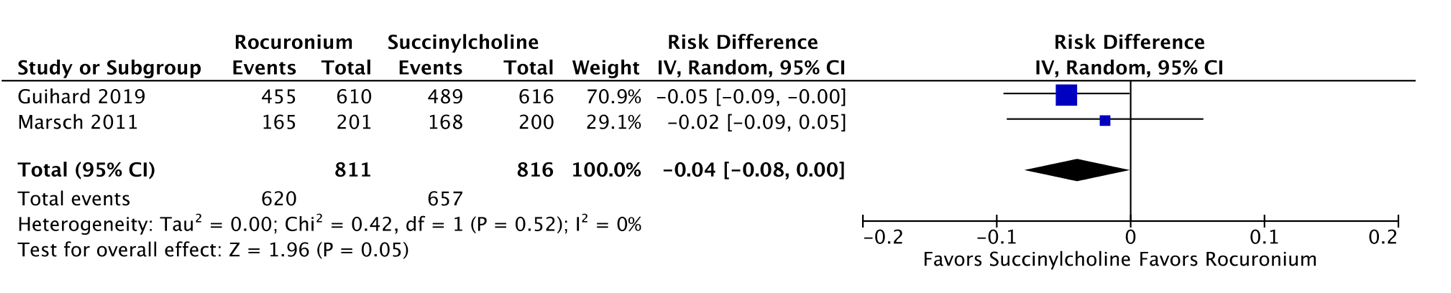 SUMMARY OF JUDGEMENTSTYPE OF RECOMMENDATIONNumberPICO Question (Refined wording)1In critically ill adults undergoing rapid sequence intubation (RSI), is there a difference between the semi-Fowler (head and trunk inclined) position during intubation versus the supine position with respect to first-pass intubation success (FPS) or the incidence of oxygen desaturation or pulmonary aspiration?2In critically ill adults undergoing planned RSI, is there a difference preoxygenating with high-flow nasal oxygen (HFNO) (with or without apneic oxygenation) versus using face-mask preoxygenation, bag-mask ventilation, or non-invasive positive pressure ventilation (NIPPV) with respect to occurrence of desaturation, gastric insufflation, or pulmonary aspiration risk?3In critically ill adults in whom RSI is planned but are agitated, delirious, or uncooperative, is there a difference between medication-assisted preoxygenation versus usual care with face-mask preoxygenation, assisted mask ventilation, NIPPV, or HFNO with respect to the incidence of desaturation or hemodynamic instability? 4In critically ill adults who are undergoing RSI and are at high risk of aspirating, is there a difference between nasogastric tube (NGT) gastric decompression before intubation versus standard of care (without NGT intervention) with respect to the incidence of vomiting/aspiration?5In critically ill hypotensive adults undergoing RSI, is there a difference when peri-intubation vasopressors are administered, by infusion or bolus dose, versus fluid resuscitation alone with respect to the incidence of hypotension and of cardiac arrest?6In critically ill adults with hemodynamic instability and with a depressed level of consciousness who are undergoing endotracheal intubation, is there a difference between administration of a sedative-hypnotic agent with a neuromuscular blocking agent (NMBA) versus an NMBA alone with respect to the incidence of cardiovascular collapse or awareness during paralysis in the peri-intubation period?7In critically ill adults undergoing RSI, is there a difference between etomidate versus other induction agents (e.g., ketamine, midazolam, propofol) with respect to mortality or the incidence of hypotension or vasopressor use in the peri-intubation period and through hospital discharge?8In critically ill adults who receive etomidate for induction during RSI, is there a benefit to the co-administration of corticosteroids with respect to mortality, vasopressor use, risk of infection, multiorgan dysfunction, ventilator days, or intensive care unit (ICU) length of stay?9In critically ill adults undergoing endotracheal intubation, is there a difference between administration of a sedative-hypnotic agent with an NMBA versus a sedative-hypnotic agent alone with respect to FPS, the incidence of respiratory arrest or cardiovascular collapse, need for a surgical airway, or incidence of vomiting/aspiration during the peri-intubation period?10In critically ill adults undergoing RSI, is there a difference between rocuronium versus succinylcholine when used for RSI with respect to mortality, FPS, adverse events, and risk of awareness in the peri-intubation period and through hospital discharge?Certainty assessmentCertainty assessmentCertainty assessmentCertainty assessmentCertainty assessmentCertainty assessmentCertainty assessmentCertaintyImportance№ of studiesStudy designRisk of biasInconsistencyIndirectnessImprecisionOther considerationsCertaintyImportanceFirst Pass SuccessFirst Pass SuccessFirst Pass SuccessFirst Pass SuccessFirst Pass SuccessFirst Pass SuccessFirst Pass SuccessFirst Pass SuccessFirst Pass Success61 RCT4 OBS1 MAseriousseriousseriousnot seriousnone⨁◯◯◯
Very lowIMPORTANTOxygen DesaturationOxygen DesaturationOxygen DesaturationOxygen DesaturationOxygen DesaturationOxygen DesaturationOxygen DesaturationOxygen DesaturationOxygen Desaturation31 RCT2 OBSseriousseriousseriousnot seriousnone⨁◯◯◯
Very lowIMPORTANTPulmonary AspirationPulmonary AspirationPulmonary AspirationPulmonary AspirationPulmonary AspirationPulmonary AspirationPulmonary AspirationPulmonary AspirationPulmonary Aspiration31 RCT2 OBSseriousseriousseriousseriousnone⨁◯◯◯
Very lowIMPORTANTJudgementJudgementJudgementJudgementJudgementJudgementJudgementProblemNoProbably noProbably yesYesVariesDon't knowDesirable EffectsTrivialSmallModerateLargeVariesDon't knowUndesirable EffectsLargeModerateSmallTrivialVariesDon't knowCertainty of evidenceVery lowLowModerateHighNo included studiesValuesImportant uncertainty or variabilityPossibly important uncertainty or variabilityProbably no important uncertainty or variabilityNo important uncertainty or variabilityBalance of effectsFavors the comparisonProbably favors the comparisonDoes not favor either the intervention or the comparisonProbably favors the interventionFavors the interventionVariesDon't knowResources requiredLarge costsModerate costsNegligible costs and savingsModerate savingsLarge savingsVariesDon't knowCertainty of evidence of required resourcesVery lowLowModerateHighNo included studiesCost effectivenessFavors the comparisonProbably favors the comparisonDoes not favor either the intervention or the comparisonProbably favors the interventionFavors the interventionVariesNo included studiesEquityReducedProbably reducedProbably no impactProbably increasedIncreasedVariesDon't knowAcceptabilityNoProbably noProbably yesYesVariesDon't knowFeasibilityNoProbably noProbably yesYesVariesDon't knowStrong recommendation against the interventionConditional recommendation against the interventionConditional recommendation for either the intervention or the comparisonConditional recommendation for the interventionStrong recommendation for the intervention○ ○ ○ ● ○ Certainty assessmentCertainty assessmentCertainty assessmentCertainty assessmentCertainty assessmentCertainty assessmentCertainty assessmentCertaintyImportance№ of studiesStudy designRisk of biasInconsistencyIndirectnessImprecisionOther considerationsCertaintyImportanceOxygen Desaturation <80%Oxygen Desaturation <80%Oxygen Desaturation <80%Oxygen Desaturation <80%Oxygen Desaturation <80%Oxygen Desaturation <80%Oxygen Desaturation <80%Oxygen Desaturation <80%Oxygen Desaturation <80%Oxygen Desaturation <80%85 RCT3 OBSseriousseriousseriousseriousnone⨁◯◯◯
Very lowIMPORTANTOxygen Desaturation <90%Oxygen Desaturation <90%Oxygen Desaturation <90%Oxygen Desaturation <90%Oxygen Desaturation <90%Oxygen Desaturation <90%Oxygen Desaturation <90%Oxygen Desaturation <90%Oxygen Desaturation <90%Oxygen Desaturation <90%94 RCT5 OBSseriousseriousseriousseriousnone⨁◯◯◯
Very lowIMPORTANTGastric Insufflation or Pulmonary AspirationGastric Insufflation or Pulmonary AspirationGastric Insufflation or Pulmonary AspirationGastric Insufflation or Pulmonary AspirationGastric Insufflation or Pulmonary AspirationGastric Insufflation or Pulmonary AspirationGastric Insufflation or Pulmonary AspirationGastric Insufflation or Pulmonary AspirationGastric Insufflation or Pulmonary AspirationGastric Insufflation or Pulmonary Aspiration74 RCT3 OBSseriousseriousseriousseriousnone⨁◯◯◯
Very lowIMPORTANTJudgementJudgementJudgementJudgementJudgementJudgementJudgementProblemNoProbably noProbably yesYesVariesDon't knowDesirable EffectsTrivialSmallModerateLargeVariesDon't knowUndesirable EffectsLargeModerateSmallTrivialVariesDon't knowCertainty of evidenceVery lowLowModerateHighNo included studiesValuesImportant uncertainty or variabilityPossibly important uncertainty or variabilityProbably no important uncertainty or variabilityNo important uncertainty or variabilityBalance of effectsFavors the comparisonProbably favors the comparisonDoes not favor either the intervention or the comparisonProbably favors the interventionFavors the interventionVariesDon't knowResources requiredLarge costsModerate costsNegligible costs and savingsModerate savingsLarge savingsVariesDon't knowCertainty of evidence of required resourcesVery lowLowModerateHighNo included studiesCost effectivenessFavors the comparisonProbably favors the comparisonDoes not favor either the intervention or the comparisonProbably favors the interventionFavors the interventionVariesNo included studiesEquityReducedProbably reducedProbably no impactProbably increasedIncreasedVariesDon't knowAcceptabilityNoProbably noProbably yesYesVariesDon't knowFeasibilityNoProbably noProbably yesYesVariesDon't knowStrong recommendation against the interventionConditional recommendation against the interventionConditional recommendation for either the intervention or the comparisonConditional recommendation for the interventionStrong recommendation for the intervention○ ○ ○ ● ○ Certainty assessmentCertainty assessmentCertainty assessmentCertainty assessmentCertainty assessmentCertainty assessmentCertainty assessmentCertaintyImportance№ of studiesStudy designRisk of biasInconsistencyIndirectnessImprecisionOther considerationsCertaintyImportanceOxygen DesaturationOxygen DesaturationOxygen DesaturationOxygen DesaturationOxygen DesaturationOxygen DesaturationOxygen DesaturationOxygen DesaturationOxygen DesaturationOxygen Desaturation22 OBSseriousseriousseriousseriousnone⨁◯◯◯
Very lowIMPORTANTHemodynamic InstabilityHemodynamic InstabilityHemodynamic InstabilityHemodynamic InstabilityHemodynamic InstabilityHemodynamic InstabilityHemodynamic InstabilityHemodynamic InstabilityHemodynamic InstabilityHemodynamic Instability11 OBSseriousnot seriousseriousseriousnone⨁◯◯◯
Very lowIMPORTANTJudgementJudgementJudgementJudgementJudgementJudgementJudgementProblemNoProbably noProbably yesYesVariesDon't knowDesirable EffectsTrivialSmallModerateLargeVariesDon't knowUndesirable EffectsLargeModerateSmallTrivialVariesDon't knowCertainty of evidenceVery lowLowModerateHighNo included studiesValuesImportant uncertainty or variabilityPossibly important uncertainty or variabilityProbably no important uncertainty or variabilityNo important uncertainty or variabilityBalance of effectsFavors the comparisonProbably favors the comparisonDoes not favor either the intervention or the comparisonProbably favors the interventionFavors the interventionVariesDon't knowResources requiredLarge costsModerate costsNegligible costs and savingsModerate savingsLarge savingsVariesDon't knowCertainty of evidence of required resourcesVery lowLowModerateHighNo included studiesCost effectivenessFavors the comparisonProbably favors the comparisonDoes not favor either the intervention or the comparisonProbably favors the interventionFavors the interventionVariesNo included studiesEquityReducedProbably reducedProbably no impactProbably increasedIncreasedVariesDon't knowAcceptabilityNoProbably noProbably yesYesVariesDon't knowFeasibilityNoProbably noProbably yesYesVariesDon't knowStrong recommendation against the interventionConditional recommendation against the interventionConditional recommendation for either the intervention or the comparisonConditional recommendation for the interventionStrong recommendation for the intervention○ ○ ○ ● ○ Certainty assessmentCertainty assessmentCertainty assessmentCertainty assessmentCertainty assessmentCertainty assessmentCertainty assessmentCertaintyImportance№ of studiesStudy designRisk of biasInconsistencyIndirectnessImprecisionOther considerationsCertaintyImportanceHypotension or Cardiac ArrestHypotension or Cardiac ArrestHypotension or Cardiac ArrestHypotension or Cardiac ArrestHypotension or Cardiac ArrestHypotension or Cardiac ArrestHypotension or Cardiac ArrestHypotension or Cardiac ArrestHypotension or Cardiac ArrestHypotension or Cardiac Arrest63 RCT3 OBSseriousseriousseriousseriousnone⨁◯◯◯
Very lowCRITICALJudgementJudgementJudgementJudgementJudgementJudgementJudgementProblemNoProbably noProbably yesYesVariesDon't knowDesirable EffectsTrivialSmallModerateLargeVariesDon't knowUndesirable EffectsLargeModerateSmallTrivialVariesDon't knowCertainty of evidenceVery lowLowModerateHighNo included studiesValuesImportant uncertainty or variabilityPossibly important uncertainty or variabilityProbably no important uncertainty or variabilityNo important uncertainty or variabilityBalance of effectsFavors the comparisonProbably favors the comparisonDoes not favor either the intervention or the comparisonProbably favors the interventionFavors the interventionVariesDon't knowResources requiredLarge costsModerate costsNegligible costs and savingsModerate savingsLarge savingsVariesDon't knowCertainty of evidence of required resourcesVery lowLowModerateHighNo included studiesCost effectivenessFavors the comparisonProbably favors the comparisonDoes not favor either the intervention or the comparisonProbably favors the interventionFavors the interventionVariesNo included studiesEquityReducedProbably reducedProbably no impactProbably increasedIncreasedVariesDon't knowAcceptabilityNoProbably noProbably yesYesVariesDon't knowFeasibilityNoProbably noProbably yesYesVariesDon't knowStrong recommendation against the interventionConditional recommendation against the interventionConditional recommendation for either the intervention or the comparisonConditional recommendation for the interventionStrong recommendation for the intervention○ ○ ● ○ ○ Certainty assessmentCertainty assessmentCertainty assessmentCertainty assessmentCertainty assessmentCertainty assessmentCertainty assessmentCertaintyImportance№ of studiesStudy designRisk of biasInconsistencyIndirectnessImprecisionOther considerationsCertaintyImportanceMortalityMortalityMortalityMortalityMortalityMortalityMortalityMortalityMortalityMortality86 RCT2 OBSseriousnot seriousnot seriousnot seriousnone⨁⨁⨁◯
ModerateCRITICALHypotensionHypotensionHypotensionHypotensionHypotensionHypotensionHypotensionHypotensionHypotensionHypotension77 OBSseriousseriousnot seriousnot seriousnone⨁⨁◯◯
LowIMPORTANTVasopressor UseVasopressor UseVasopressor UseVasopressor UseVasopressor UseVasopressor UseVasopressor UseVasopressor UseVasopressor UseVasopressor Use22 RCTseriousnot seriousnot seriousnot seriousnone⨁⨁⨁◯
ModerateIMPORTANTJudgementJudgementJudgementJudgementJudgementJudgementJudgementProblemNoProbably noProbably yesYesVariesDon't knowDesirable EffectsTrivialSmallModerateLargeVariesDon't knowUndesirable EffectsLargeModerateSmallTrivialVariesDon't knowCertainty of evidenceVery lowLowModerateHighNo included studiesValuesImportant uncertainty or variabilityPossibly important uncertainty or variabilityProbably no important uncertainty or variabilityNo important uncertainty or variabilityBalance of effectsFavors the comparisonProbably favors the comparisonDoes not favor either the intervention or the comparisonProbably favors the interventionFavors the interventionVariesDon't knowResources requiredLarge costsModerate costsNegligible costs and savingsModerate savingsLarge savingsVariesDon't knowCertainty of evidence of required resourcesVery lowLowModerateHighNo included studiesCost effectivenessFavors the comparisonProbably favors the comparisonDoes not favor either the intervention or the comparisonProbably favors the interventionFavors the interventionVariesNo included studiesEquityReducedProbably reducedProbably no impactProbably increasedIncreasedVariesDon't knowAcceptabilityNoProbably noProbably yesYesVariesDon't knowFeasibilityNoProbably noProbably yesYesVariesDon't knowStrong recommendation against the interventionConditional recommendation against the interventionConditional recommendation for either the intervention or the comparisonConditional recommendation for the interventionStrong recommendation for the intervention○ ○ ● ○ ○ Certainty assessmentCertainty assessmentCertainty assessmentCertainty assessmentCertainty assessmentCertainty assessmentCertainty assessmentCertaintyImportanceImportance№ of studiesStudy designRisk of biasInconsistencyIndirectnessImprecisionOther considerationsCertaintyImportanceImportanceMortalityMortalityMortalityMortalityMortalityMortalityMortalityMortalityMortalityMortalityMortality64 RCT2 OBSnot seriousseriousnot seriousseriousnone⨁⨁◯◯
Low⨁⨁◯◯
LowCRITICALMultiorgan DysfunctionMultiorgan DysfunctionMultiorgan DysfunctionMultiorgan DysfunctionMultiorgan DysfunctionMultiorgan DysfunctionMultiorgan DysfunctionMultiorgan DysfunctionMultiorgan DysfunctionMultiorgan DysfunctionMultiorgan Dysfunction33 RCTnot seriousseriousnot seriousseriousnone⨁⨁◯◯
Low⨁⨁◯◯
LowCRITICALVentilator DaysVentilator DaysVentilator DaysVentilator DaysVentilator DaysVentilator DaysVentilator DaysVentilator DaysVentilator DaysVentilator DaysVentilator Days22 RCTnot seriousseriousnot seriousseriousnone⨁⨁◯◯
Low⨁⨁◯◯
LowIMPORTANTVasopressor DaysVasopressor DaysVasopressor DaysVasopressor DaysVasopressor DaysVasopressor DaysVasopressor DaysVasopressor DaysVasopressor DaysVasopressor DaysVasopressor Days33 RCTnot seriousseriousnot seriousseriousnone⨁⨁◯◯
Low⨁⨁◯◯
LowIMPORTANTICU Length of StayICU Length of StayICU Length of StayICU Length of StayICU Length of StayICU Length of StayICU Length of StayICU Length of StayICU Length of StayICU Length of StayICU Length of Stay32 RCT1 OBSseriousnot seriousnot seriousseriousnone⨁⨁◯◯
Low⨁⨁◯◯
LowIMPORTANTJudgementJudgementJudgementJudgementJudgementJudgementJudgementProblemNoProbably noProbably yesYesVariesDon't knowDesirable EffectsTrivialSmallModerateLargeVariesDon't knowUndesirable EffectsLargeModerateSmallTrivialVariesDon't knowCertainty of evidenceVery lowLowModerateHighNo included studiesValuesImportant uncertainty or variabilityPossibly important uncertainty or variabilityProbably no important uncertainty or variabilityNo important uncertainty or variabilityBalance of effectsFavors the comparisonProbably favors the comparisonDoes not favor either the intervention or the comparisonProbably favors the interventionFavors the interventionVariesDon't knowResources requiredLarge costsModerate costsNegligible costs and savingsModerate savingsLarge savingsVariesDon't knowCertainty of evidence of required resourcesVery lowLowModerateHighNo included studiesCost effectivenessFavors the comparisonProbably favors the comparisonDoes not favor either the intervention or the comparisonProbably favors the interventionFavors the interventionVariesNo included studiesEquityReducedProbably reducedProbably no impactProbably increasedIncreasedVariesDon't knowAcceptabilityNoProbably noProbably yesYesVariesDon't knowFeasibilityNoProbably noProbably yesYesVariesDon't knowStrong recommendation against the interventionConditional recommendation against the interventionConditional recommendation for either the intervention or the comparisonConditional recommendation for the interventionStrong recommendation for the intervention○ ● ○ ○ ○ Certainty assessmentCertainty assessmentCertainty assessmentCertainty assessmentCertainty assessmentCertainty assessmentCertainty assessmentCertaintyImportance№ of studiesStudy designRisk of biasInconsistencyIndirectnessImprecisionOther considerationsCertaintyImportanceFirst Pass SuccessFirst Pass SuccessFirst Pass SuccessFirst Pass SuccessFirst Pass SuccessFirst Pass SuccessFirst Pass SuccessFirst Pass SuccessFirst Pass SuccessFirst Pass Success55 OBSseriousseriousnot seriousnot seriousnone⨁⨁◯◯
LowIMPORTANTRespiratory or Cardiovascular CollapseRespiratory or Cardiovascular CollapseRespiratory or Cardiovascular CollapseRespiratory or Cardiovascular CollapseRespiratory or Cardiovascular CollapseRespiratory or Cardiovascular CollapseRespiratory or Cardiovascular CollapseRespiratory or Cardiovascular CollapseRespiratory or Cardiovascular CollapseRespiratory or Cardiovascular Collapse33 OBSseriousseriousnot seriousseriousnone⨁◯◯◯
Very lowCRITICALNeed for Surgical AirwayNeed for Surgical AirwayNeed for Surgical AirwayNeed for Surgical AirwayNeed for Surgical AirwayNeed for Surgical AirwayNeed for Surgical AirwayNeed for Surgical AirwayNeed for Surgical AirwayNeed for Surgical Airway11 OBSseriousnot seriousnot seriousvery seriousnone⨁◯◯◯
Very lowIMPORTANTVomiting or AspirationVomiting or AspirationVomiting or AspirationVomiting or AspirationVomiting or AspirationVomiting or AspirationVomiting or AspirationVomiting or AspirationVomiting or AspirationVomiting or Aspiration55 OBSseriousseriousnot seriousseriousnone⨁◯◯◯
Very lowIMPORTANTJudgementJudgementJudgementJudgementJudgementJudgementJudgementProblemNoProbably noProbably yesYesVariesDon't knowDesirable EffectsTrivialSmallModerateLargeVariesDon't knowUndesirable EffectsLargeModerateSmallTrivialVariesDon't knowCertainty of evidenceVery lowLowModerateHighNo included studiesValuesImportant uncertainty or variabilityPossibly important uncertainty or variabilityProbably no important uncertainty or variabilityNo important uncertainty or variabilityBalance of effectsFavors the comparisonProbably favors the comparisonDoes not favor either the intervention or the comparisonProbably favors the interventionFavors the interventionVariesDon't knowResources requiredLarge costsModerate costsNegligible costs and savingsModerate savingsLarge savingsVariesDon't knowCertainty of evidence of required resourcesVery lowLowModerateHighNo included studiesCost effectivenessFavors the comparisonProbably favors the comparisonDoes not favor either the intervention or the comparisonProbably favors the interventionFavors the interventionVariesNo included studiesEquityReducedProbably reducedProbably no impactProbably increasedIncreasedVariesDon't knowAcceptabilityNoProbably noProbably yesYesVariesDon't knowFeasibilityNoProbably noProbably yesYesVariesDon't knowStrong recommendation against the interventionConditional recommendation against the interventionConditional recommendation for either the intervention or the comparisonConditional recommendation for the interventionStrong recommendation for the intervention○ ○ ○ ○ ● Certainty assessmentCertainty assessmentCertainty assessmentCertainty assessmentCertainty assessmentCertainty assessmentCertainty assessmentCertaintyImportance№ of studiesStudy designRisk of biasInconsistencyIndirectnessImprecisionOther considerationsCertaintyImportanceMortalityMortalityMortalityMortalityMortalityMortalityMortalityMortalityMortalityMortality11 OBSvery seriousnot seriousnot seriousseriousnone⨁◯◯◯
Very lowCRITICALFirst Pass SuccessFirst Pass SuccessFirst Pass SuccessFirst Pass SuccessFirst Pass SuccessFirst Pass SuccessFirst Pass SuccessFirst Pass SuccessFirst Pass SuccessFirst Pass Success62 RCT4 OBSseriousnot seriousnot seriousnot seriousnone⨁⨁⨁◯
ModerateIMPORTANTAdverse EffectsAdverse EffectsAdverse EffectsAdverse EffectsAdverse EffectsAdverse EffectsAdverse EffectsAdverse EffectsAdverse EffectsAdverse Effects1811 RCT7 OBSseriousseriousseriousseriousnone⨁◯◯◯
Very lowIMPORTANTRisk of AwarenessRisk of AwarenessRisk of AwarenessRisk of AwarenessRisk of AwarenessRisk of AwarenessRisk of AwarenessRisk of AwarenessRisk of AwarenessRisk of Awareness33 RCTseriousnot seriousseriousvery seriousnone⨁◯◯◯
Very lowIMPORTANTJudgementJudgementJudgementJudgementJudgementJudgementJudgementProblemNoProbably noProbably yesYesVariesDon't knowDesirable EffectsTrivialSmallModerateLargeVariesDon't knowUndesirable EffectsLargeModerateSmallTrivialVariesDon't knowCertainty of evidenceVery lowLowModerateHighNo included studiesValuesImportant uncertainty or variabilityPossibly important uncertainty or variabilityProbably no important uncertainty or variabilityNo important uncertainty or variabilityBalance of effectsFavors the comparisonProbably favors the comparisonDoes not favor either the intervention or the comparisonProbably favors the interventionFavors the interventionVariesDon't knowResources requiredLarge costsModerate costsNegligible costs and savingsModerate savingsLarge savingsVariesDon't knowCertainty of evidence of required resourcesVery lowLowModerateHighNo included studiesCost effectivenessFavors the comparisonProbably favors the comparisonDoes not favor either the intervention or the comparisonProbably favors the interventionFavors the interventionVariesNo included studiesEquityReducedProbably reducedProbably no impactProbably increasedIncreasedVariesDon't knowAcceptabilityNoProbably noProbably yesYesVariesDon't knowFeasibilityNoProbably noProbably yesYesVariesDon't knowStrong recommendation against the interventionConditional recommendation against the interventionConditional recommendation for either the intervention or the comparisonConditional recommendation for the interventionStrong recommendation for the intervention○ ○ ● ○ ○ 